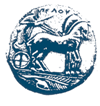 ΑΝΑΚΟΙΝΩΣΗ ΔΗΛΩΣΗ ΠΡΟΘΕΣΗΣ ΣΥΜΜΕΤΟΧΗΣ ΣΤΗΝ ΕΞΕΤΑΣΤΙΚΗ ΣΕΠΤΕΜΒΡΙΟΥ 2019- 2020 ΜΕΣΩ ΕΝΤΥΠΗΣ ΔΗΛΩΣΗΣΕνημερώνουμε τους φοιτητές/φοιτήτριες που πρόκειται να εξεταστούν σε μάθημα του Σεπτεμβρίου Ακαδημαϊκού  Έτους 2019-2020 ότι η προθεσμία ηλεκτρονικής υποβολής δηλώσεων πρόθεσης εξέτασης μέσω της διεύθυνσης https://gdpr-form.uop.gr εξέπνευσε την  Παρασκευή 28 Αυγούστου 2020. Όσοι φοιτητές/φοιτήτριες για οποιοδήποτε λόγο ΔΕΝ υπέβαλαν εμπρόθεσμα δήλωση πρόθεσης εξέτασης ή υπέβαλαν ελλιπή δήλωση ή αντιμετώπισαν οποιοδήποτε άλλο πρόβλημα με τη δήλωσή τους, μπορούν να εξεταστούν στα μαθήματα (σύμφωνα με το πρόγραμμα κάθε εξέτασης) υποβάλλοντας ΥΠΟΧΡΕΩΤΙΚΑ τη σχετική έντυπη δήλωση (επισυνάπτεται), σύμφωνα με τις οδηγίες του εξεταστή του κάθε μαθήματος. ΑΠΑΡΑΙΤΗΤΗ ΠΡΟΫΠΟΘΕΣΗ για τα ανωτέρω, είναι το μάθημα να έχει δηλωθεί στο γραμματειακό σύστημα του Τμήματος φοίτησης.                                Καλαμάτα, 31/08/2020Εκ της Γραμματείας του ΤμήματοςΕΛΛΗΝΙΚΗ  ΔΗΜΟΚΡΑΤΙΑΠΑΝΕΠΙΣΤΗΜΙΟ ΠΕΛΟΠΟΝΝΗΣΟΥΣΧΟΛΗ ΕΠΙΣΤΗΜΩΝ ΥΓΕΙΑΣΤΜΗΜΑ ΕΠΙΣΤΗΜΗΣ ΔΙΑΤΡΟΦΗΣ ΚΑΙ ΔΙΑΙΤΟΛΟΓΙΑΣ